Draft Notes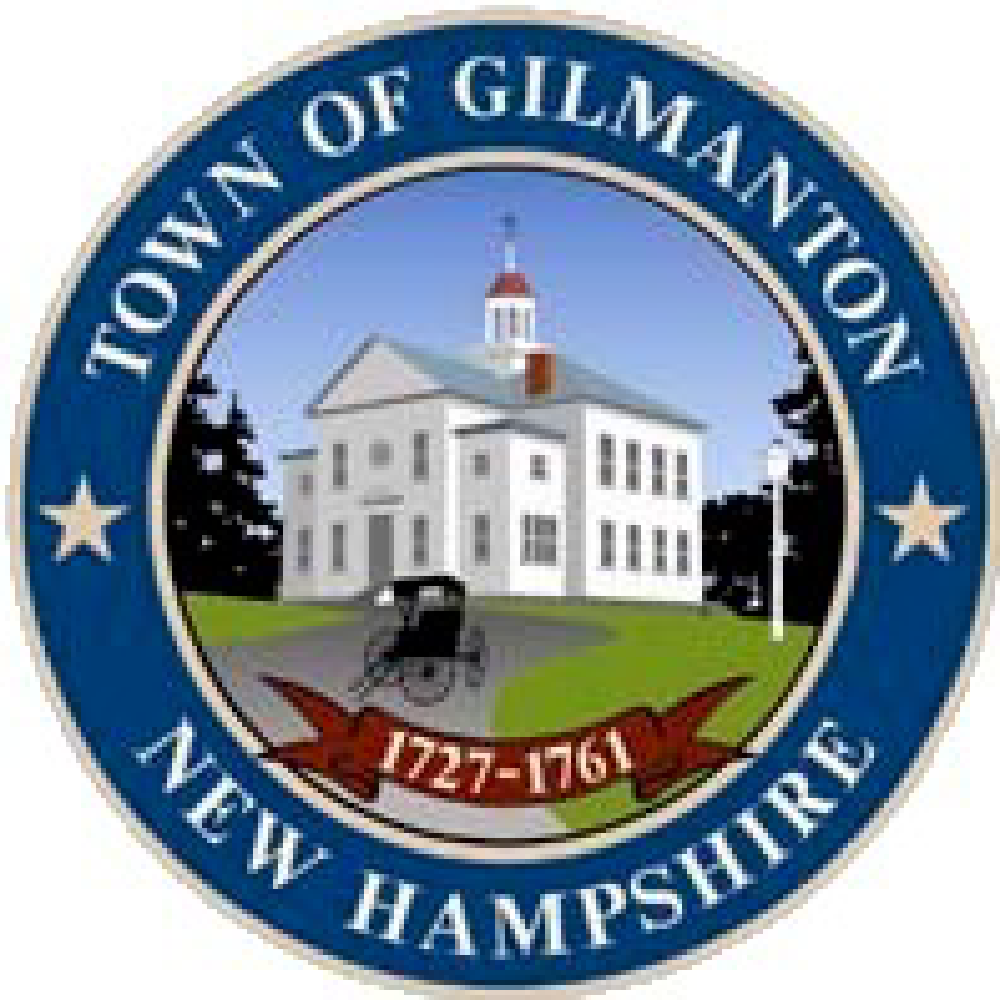 Budget CommitteeTown of Gilmanton, New HampshireMeetingDecember 9, 20206:00pm. – Gilmanton AcademyCommittee Members Present: Chairman Brian Forst, Anne Kirby- Vice Chair, Vincent Baiochetti- Selectmen’s Rep, Alec Bass, Adam Mini- School Board Rep., Steve Bedard, Rich Bakos-Sawyer Lake Rep., Joanne Melle6:00pm Chairman Brian Forst opened up the meeting and led the Pledge of Allegiance.Town Clerk/Tax Collector Mrs. Thomas presented the budget for Town Clerk/Tax Collector. Mrs. Thomas said most her lines have stayed the same. Line 343 Advertising decreased by $250. Mrs. Thomas said line 370 Computer expenses increased due to contracts. Mrs. Thomas said line 391 Professional Services increased by $492, this includes 3rd party billing which worked out well this year. Mrs. Thomas said there is a decrease of $700 on line 637 for mileage reimbursement. Mrs. Thomas said she is proposing to make the Deputy a fulltime position which is a 5 hour increase per week as well as both assistants have an increase in hours. Mrs. Thomas would like to train the Deputy for a half day on Fridays. Mrs. Thomas said the increase in hours has not been presented to the Selectmen yet.
The total proposed budget is $237,821 which is an 8.64% increase.Election & RegisterMrs. Thomas presented the budget for Election & Register. The budget is proposed for 1 election plus 1 extra which is a decrease. There is an increase in line 610 General Expense of $1000 due to ordering food for workers. The church usually provides food for election workers but due to COVID they are unable to do so. CemeteryCandace Daigle presented the budget for the Cemetery. Mrs. Daigle said they have 2 permeant seasonal positions. Mrs. Daigle said there has been much improvements made in the Cemeteries and there is a total of 36 managed Cemeteries. There has been significant tree work done with additional tree work needing to be done and are asking for a warrant article for $5000 to have Ash trees removed. The total recommendation is $15,936 which is a 13.27% increase.Warrant Articles- Outside AgenciesGilmanton Youth Organization $5,500Red Cross $2,000 New Beginnings $1,000CAP $5,000Lakes Region Mental Health Center $7,500Snowmobile Association- No request submitted yetPrivate Library- No request submitted yetCentral NH VNA $7,600Rocky Pond Association- No request has been made yetFourth of July Association- No request has been made yetPetition Warrant ArticlesCorner Library $6,650Year-Round Library $47,100Mr. Mini asked if they could add the last years requests to the warrant articles for next year so they can look back if it is the same request or more.MinutesOctober 14th 2020- Mrs. Kirby said she needed to be added for attendance, Mr. Baiocchetti said to remove Mark Warren.Mr. Baiocchetti made a motion to approve minutes as amended. Seconded by Mrs. Kirby. Roll call was taken, all members in favor. November 11th 2020- Chairman Forst made a change to line 21 to correct didn’t too did.Mr. Bass made a motion to approve minutes as amended. Seconded by Mr. Mini. Roll call was taken, all members in favor. November 18th 2020Mr. Baiocchetti made a motion to approve minutes as written. Seconded by Mr. Bass. Roll call was taken, all members in favor. December 2nd 2020- Chairman Forst said to make changes to add back in the assessing section before approving.Mr. Mini said for the meeting with the school next week we are able to meet at the school. Sound will be better for Zoom participants. Mr. Bedard questioned the date for public hearing. Chairman Forst said he hasn’t set a date yet. Mr. Bedard said they should not allow public only via zoom. Mr. Baiocchetti said they have to allow Residents in the building. Mr. Bedard said it wasn’t safe to have people inside and the Board has the ability to protect them. Mr. Mini said if they can space people apart successfully and give them the opportunity to attend then they should. Chairman Forst said he will set the date at the next meeting.Adjournment:  Mr. Bedard made a motion to adjourn at 8:07pm, seconded by Mr. Baiocchetti; All were in favor. Respectfully Submitted,_______________________ Danielle BoscoRecording ClerkAlso present: Danielle Bosco- recording Secretary, Maura Thomas- Town Clerk/Tax Collector